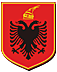 REPUBLIC OF ALBANIACIVIL AVIATION AUTHORITYAPPLICATION FOR THE APPROVAL OF AN AIRCRAFT MAINTENANCE PROGRAMThis application should be submitted along with the maintenance program to Albanian Civil Aviation Authority.OWNER/ OPERATOR’S NAME:_______________________________________________________________		___________________________________________________________________________________________	ADDRESS:_________________________________________________________________________________	_________________________________________________________________________________		TELEPHONE NUMBER: _____________________________________________________________		MAINTENANCE MANUAL/PLANNING DOCUMENT REF: __________________________________	_________________________________________________________________________________		OWNER/ OPERATOR’S PROGRAM REFERENCE: _______________________________________		_________________________________________________________________________________		Edition No:___________	 Issuing Date:______________ Aircraft Type_________________________			APPLICANT’S’ NAMEAPPLICANT SIGNATUREDATE: